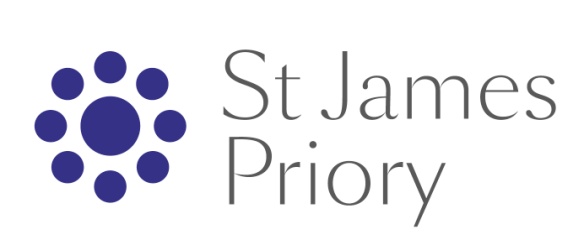 MEETING ROOMS – CHARGES - From FEB 2023 __________________________________________________________________________________________________ Meeting Room 1 Accommodates 40 people with overflow space for breaks and informal networking. Easy access to Café . £100 for up to a half day 08.45 – 12.45; 13.00 – 17.00                 £200 for up to a full day 08.45 –  17.00___________________________________________________________________________________________________ Meeting Room 2 Accommodates 12 people with overflow space for breaks and informal networking. Easy access to Café. £70 for up to a half day 08.45 – 12.45; 13.00 – 17.00                 £140  for up to a full day 08.45 –  17.00___________________________________________________________________________________________________ Large Meeting Room: Rooms 1 & 2 can be combined to accommodate 40 people. Easy access to Café. £150 for up to a half day. 08.45 – 12.45; 13.00 – 17.00               £300 for up to a full day 08.45 –  17.00________________________________________________________________________________________________Meeting Room 3:  A 17th Century Period Room Accommodates up to 20 people with overflow space for breaks and informal networking. Easy access to Café. £100 for up to a half day 08.45 – 12.45; 13.00 – 17.00                 £200 for up to a full day 08.45 –  17.00__________________________________________________________________________________________________ Additional Equipment: Flipchart Stand, paper & pens: £10.00     Projector: £10.00     Screen £10.00.         WIFI – Free.Tea/Coffee and biscuits provided at additional charge of £2.50 per person per Booking.Lunches can be booked from Santiago’s Café (on site cafe) email: Santiagosbristol@gmail.comPLEASE NOTE:                                                                                                                                                                                          Our Charity relies on the income from the Meeting Room Hire  to fund our work  with vulnerable people and to maintain the historic St James Church,        ______________________________________________________________________________________________BOOKING FORMS MUST BE COMPLETED AND RETURNED BEFORE A BOOKING IS CONFIRMED.A £30.00 Fee will be charged for all cancellations made within 14 days of the Booking.No Notification and No Attendance on date booked will be charged the full rate.PLEASE CONTACT FOR CHARGES FOR HIRE OF THE CHURCH –  info@stjamespriory.org.ukSt James Priory Project is a Charity and relies on revenue from the Meeting Rooms  to help achieve its charitable aims.JJ/ February 2023									 Reg Charity No: 1104408www.stjamespriory.org.uk							              